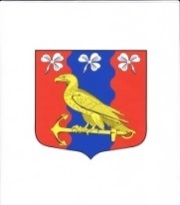 МУНИЦИПАЛЬНОЕ ОБРАЗОВАНИЕСАБСКОЕ СЕЛЬСКОЕ ПОСЕЛЕНИЕВОЛОСОВСКОГО МУНИЦИПАЛЬНОГО РАЙОНАЛЕНИНГРАДСКОЙ ОБЛАСТИРЕШЕНИЕ(пятьдесят пятое  заседание третьего созыва)от 21.08.2018 года				№ 169О внесении изменений в решение совета депутатов от 20.09.2017 г № 123 «О стоимости и оплате жилья на территории Сабского сельского поселения Волосовского муниципального района Ленинградской области» В соответствии с Федеральным Законом от 30 декабря 2004 года № 210-ФЗ «Об основах регулирования тарифов организаций коммунального комплекса» от 30 декабря 2004 года № 210-ФЗ и на основании п. 4 ст. 158 Жилищного кодекса Российской Федерации, руководствуясь предложениями управляющей компании, совет депутатов Сабского сельского поселения Волосовского муниципального района Ленинградской области РЕШИЛ:Внести следующие изменения в решение совета депутатов от 20.09.2017 г № 123, «О стоимости и оплате жилья на территории Сабского сельского поселения Волосовского муниципального района Ленинградской области»:Установить с 1 октября 2018 года на территории Сабского сельского поселения Волосовского муниципального района Ленинградской области:- тариф на содержание и текущий ремонт общего имущества многоквартирных домов расположенных на территории Сабского сельского поселения Волосовского муниципального района Ленинградской области, согласно приложению;2. Настоящее решение опубликовать в газете «Сабский вестник» и на официальном сайте Сабского сельского поселения.Настоящее решение вступает в силу после его опубликования.Глава Сабского сельского поселения                                 Н.А.Спирин          Приложение                   УТВЕРЖДЕНО                  Решением Совета депутатов                   Сабского сельского поселения                   от 21.08.2018 г. № 169Тарифы на содержание и текущий ремонт общего имущества многоквартирных домов д. Большой Сабск дом №8д. Большой Сабск дом №9д. Большой Сабск дом №10д. Большой Сабск дом №11д. Большой Сабск дом №12д. Большой Сабск дом №14д. Большой Сабск дом №3Наименованиеза 1  кв.м. общей площади квартиры, руб/мес,                                          с  01 октября  2018 года (без НДС)за 1  кв.м.  жилой площади квартиры, руб/мес,                                                   с  01 октября  2018 года (без НДС)234Содержание и текущий ремонт общего имущества жилого дома, общих коммуникацийСодержание и текущий ремонт общего имущества жилого дома, общих коммуникацийСодержание и текущий ремонт общего имущества жилого дома, общих коммуникацийВ капитальных домах со всеми удобствами24,5440,01в том числеУправление многоквартирным домом  (МКД)2,063,38Содержание многоквартирного дома14,4722,56Текущий ремонт8,0114,07Наименованиеза 1  кв.м. общей площади квартиры, руб/мес,                                          с  01 октября  2018 года (без НДС)за 1  кв.м.  жилой площади квартиры, руб/мес,                                                   с  01 октября  2018 года (без НДС)234Содержание и текущий ремонт общего имущества жилого дома, общих коммуникацийСодержание и текущий ремонт общего имущества жилого дома, общих коммуникацийСодержание и текущий ремонт общего имущества жилого дома, общих коммуникацийВ капитальных домах со всеми удобствами24,5436.37в том числеУправление многоквартирным домом  (МКД)2,063,38Содержание многоквартирного дома14,4722,56Текущий ремонт8,0114,07Наименованиеза 1  кв.м. общей площади квартиры, руб/мес,                                          с  01 октября  2018 года (без НДС)за 1  кв.м.  жилой площади квартиры, руб/мес,                                                   с  01 октября  2018 года (без НДС)234Содержание и текущий ремонт общего имущества жилого дома, общих коммуникацийСодержание и текущий ремонт общего имущества жилого дома, общих коммуникацийСодержание и текущий ремонт общего имущества жилого дома, общих коммуникацийВ капитальных домах со всеми удобствами24,5440,01в том числеУправление многоквартирным домом  (МКД)2,063,38Содержание многоквартирного дома14,4722,56Текущий ремонт8,0114,07Наименованиеза 1  кв.м. общей площади квартиры, руб/мес,                                          с  01 октября  2018 года (без НДС)за 1  кв.м.  жилой площади квартиры, руб/мес,                                                   с  01 октября  2018 года (без НДС)234Содержание и текущий ремонт общего имущества жилого дома, общих коммуникацийСодержание и текущий ремонт общего имущества жилого дома, общих коммуникацийСодержание и текущий ремонт общего имущества жилого дома, общих коммуникацийВ капитальных домах со всеми удобствами24,5440,01в том числеУправление многоквартирным домом  (МКД)2,063,38Содержание многоквартирного дома14,4722,56Текущий ремонт8,0114,07Наименованиеза 1  кв.м. общей площади квартиры, руб/мес,                                          с  01 октября  2018 года (без НДС)за 1  кв.м.  жилой площади квартиры, руб/мес,                                                   с  01 октября  2018 года (без НДС)234Содержание и текущий ремонт общего имущества жилого дома, общих коммуникацийСодержание и текущий ремонт общего имущества жилого дома, общих коммуникацийСодержание и текущий ремонт общего имущества жилого дома, общих коммуникацийВ капитальных домах со всеми удобствами24,5440,01в том числеУправление многоквартирным домом  (МКД)2,063,38Содержание многоквартирного дома14,4722,56Текущий ремонт8,0114,07Наименованиеза 1  кв.м. общей площади квартиры, руб/мес,                                          с  01 октября  2018 года (без НДС)за 1  кв.м.  жилой площади квартиры, руб/мес,                                                   с  01 октября  2018 года (без НДС)234Содержание и текущий ремонт общего имущества жилого дома, общих коммуникацийСодержание и текущий ремонт общего имущества жилого дома, общих коммуникацийСодержание и текущий ремонт общего имущества жилого дома, общих коммуникацийВ капитальных домах со всеми удобствами24,5440,01в том числеУправление многоквартирным домом  (МКД)2,063,38Содержание многоквартирного дома14,4722,56Текущий ремонт8,0114,07Наименованиеза 1  кв.м. общей площади квартиры, руб/мес,                                          с  01 октября  2018 года (без НДС)за 1  кв.м.  жилой площади квартиры, руб/мес,                                                   с  01 октября  2018 года (без НДС)234Содержание и текущий ремонт общего имущества жилого дома, общих коммуникацийСодержание и текущий ремонт общего имущества жилого дома, общих коммуникацийСодержание и текущий ремонт общего имущества жилого дома, общих коммуникацийВ капитальных домах без одного или несколько видов удобств (или центрального отопления, или ГВС, или водоотведения)22,4833,03в том числе Управление многоквартирным домом  (МКД)2,073,38Содержание многоквартирного дома13,022,33Текущий ремонт7,4110,63